EthiopiaEthiopiaEthiopiaSeptember 2023September 2023September 2023September 2023SundayMondayTuesdayWednesdayThursdayFridaySaturday12345678910111213141516New Year’s Day1718192021222324252627282930Birthday of Muhammad (Mawlid)
Finding of the True Cross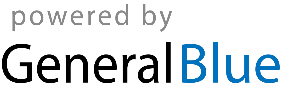 